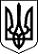 КОМУНАЛЬНИЙ ЗАКЛАД "ЧЕРКАСЬКИЙ ОБЛАСНИЙ ЦЕНТРНАУКОВО-ТЕХНІЧНОЇ ТВОРЧОСТІ УЧНІВСЬКОЇ МОЛОДІЧЕРКАСЬКОЇ ОБЛАСНОЇ РАДИ"(КЗ "ЧОЦНТТУМ ЧЕРКАСЬКОЇ ОБЛАСНОЇ РАДИ")вулиця Верхня Горова, 77, м. Черкаси, 18002; тел. 33-34-85, 37-30-53, 33-34-08; факс (0472) 33-34-85;E-mail: chotsntt@ukr.net   Код ЄДРПОУ 2587332102.12.2022 № 176/01-09		                      На № __________ від _____________Керівникам органів управління освітою сільських, селищних, міських рад, закладів позашкільної освітиПро проведення обласного конкурсу з інформаційних технологій "Користувач ПК" серед учнівської молодіВідповідно до Орієнтовного плану обласних очно-заочних масових заходів з учнівською молоддю Комунального закладу "Черкаський обласний центр науково-технічної творчості учнівської молоді Черкаської обласної ради" 
на 2022-2023 навчальний рік, з 05 cічня по 11 січня 2023 року в онлайн-форматі Комунальним закладом "Черкаський обласний центр науково-технічної творчості учнівської молоді Черкаської обласної ради" буде проведено обласний конкурс з інформаційних технологій "Користувач ПК" серед учнівської молоді (далі – Конкурс). Інформаційно-методичні матеріали додаються (додаток 1).У Конкурсі беруть участь команди від закладів позашкільної освіти, які отримали запрошення від організаторів заходу.До складу команди входять: 3 учасники віком до 18 років (не старші 
2005 року народження) та керівник команди.Для участі у Конкурсі необхідно до 27 грудня 2022 року зареєструватися за посиланням: https://docs.google.com/forms/d/e/1FAIpQLScWALRc7_4pbZ3HxfZi3RHz__v-HNxaPp5ndSQjrHJGCKIZtg/viewformта подати заявку (додаток 2) на електронну адресу: Chotsntt@gmail.com.Без заявки та реєстрації команда не зможе взяти участь у Конкурсі.За додатковою інформацією звертатись за телефонами: (0472) 33-34-08, (097) 795-91-56 (контактна особа – Лепетуха Юлія Володимирівна).Додатки: на 5 арк. в 1 прим.В.о. директора                                                                 Геннадій БРАГІНЕЦЬЮлія Лепетуха (0472) 33-34-08